Publicado en Bilbao el 14/02/2018 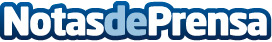 EDE Ingenieros crea un servicio de ahorro energético en instalaciones de aire comprimidoEl objetivo es evitar las pérdidas "invisibles" que se generan en estas instalaciones, que son "puntos negros" en los consumos energéticos industriales
Datos de contacto:SpbNota de prensa publicada en: https://www.notasdeprensa.es/ede-ingenieros-crea-un-servicio-de-ahorro Categorias: País Vasco Ecología Recursos humanos Consumo Otras Industrias http://www.notasdeprensa.es